Тема программы: Раздел 3. Показательная, логарифмическая и степенная функции – 26 часов.Тема урока: Логарифмическая функция.Содержание: 3.5 Логарифмическая функция её свойства и графики.Цели урока: Ввести понятие логарифмической функции, дать определение. Изучить основные свойства логарифмической функции. Сформировать умение выполнять построение графика логарифмической функции. Выработать умение выделять главное, сравнивать, обобщать. Формировать графическую и функциональную культуру учащихся.Задачи. 1. Рассмотреть свойства логарифмической функции.2. Научить преобразовать графики и находить Д(х) Е(у) логарифмической функции.3. Рассмотреть примеры.Планируемые образовательные  результаты. Научиться строить графики логарифмической функции. Оборудование: справочный материал.Ход урокаОрганизационный момент – 1 – 2 мин.Приветствие учащихся.Отметить отсутствующих.II.      Опрос по домашнему заданию 1.Определение логарифма;2. Основное логарифмическое тождество;3. Свойства логарифма степени.III.   Объяснение нового материала. Краткий конспект.Определение: Функция, обратная показательной функции, называется логарифмичекой функцией. Функцию, заданную формулой y = logax (где а > 0 и а ≠ 1), называют логарифмической функцией с основаниема.Построим графики функций: y = log2x и y =  и перечислим свойства этих функций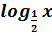 1) y = log2x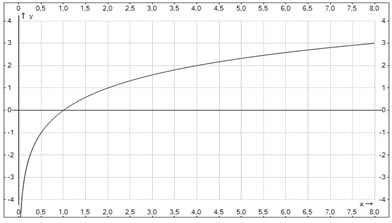 Свойства логарифмической функции при a > 1 Область определения – множество всех положительных чисел R+.Область значений – множество всех действительных чисел R.Функция является ни четной, ни нечетнойПри всех значениях а график логарифмической функции пересекает ось абсцисс в точке х = 1.Промежутки знакопостоянства:y > 0 при x  (1;+∞) 
y < 0 при x  (0;1)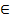 Функция возрастает при x  (0;+∞)Функция непрерывна.2) y =  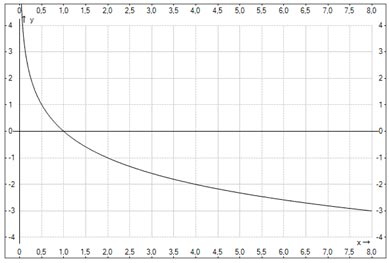 Свойства логарифмической функции при 0 < a < 1Область определения – множество всех положительных чисел R+.Область значений – множество всех действительных чисел R.Функция не является ни четной, ни нечетнойПри всех значениях а график логарифмической функции пересекает ось абсцисс в точке х = 1.Промежутки знакопостоянства:y > 0 при x  (0; 1) 
y < 0 при x  (1; +∞)Функция убывает при x  (0; +∞)Функция непрерывна.Вывод: Если основание логарифма a > 1, то функция возрастающая;              Если основание логарифма  0 < a < 1 функция убывающая.Замечание: Область определения находиться в выражение до преобразования.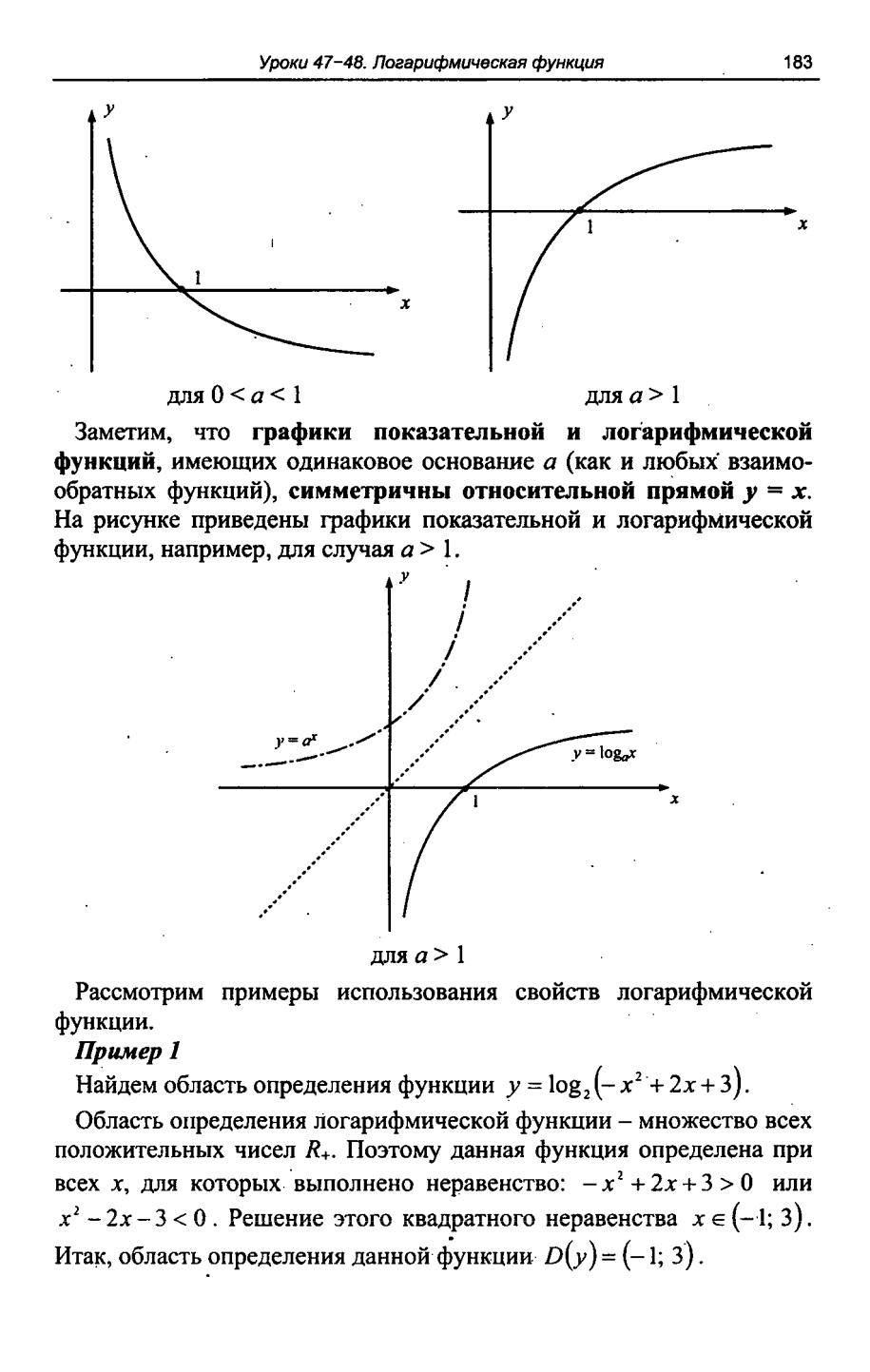 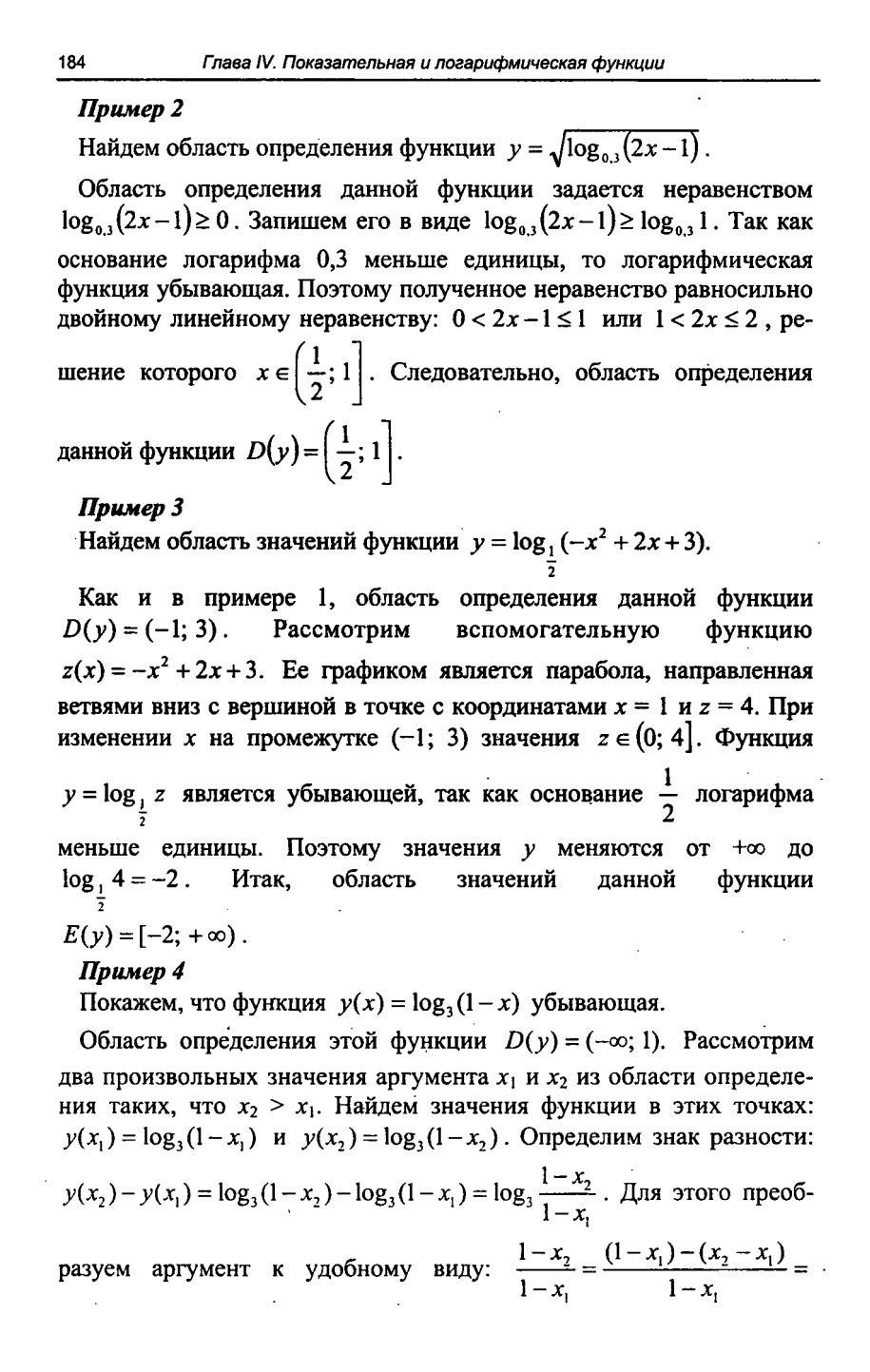 IV. Закрепление нового материала:№ 256, 257, 2621. Устно: определите, какие из перечисленных ниже функций являются возрастающими, а какие убывающими? y = log3x;
y = log23x;
 
y = log0,5(2x + 5);
y = log3(x + 2).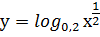 №2621. Найдите область определения функции .Решение: 3 – 2хх˂ 3/2.Ответ:  2.Найдите область определения функции .Решение:х2 – 4 ˃ 0, х ˃ 2 и х ˂ -2 .Ответ: 3. Найдите область определения функции .Ответ:Задание на дом §16, №260.Литература:  А.Е. Абылкасымова и др. Алгебра и начала анализа 10, 11  классы.Дидактический материал по алгебре и начала анализа для 10, 11 класов. Дидактический материал по геометрии для 10, 11 классов.x1/41/21248y = log2x– 2– 10123x1/41/21248y =  210– 1– 2– 3